Barry G. Johnson, Sr. / www.barrygjohnsonsr.comWhat Does "Believe on the Lord Jesus Christ, and You Will be Saved" mean? / Righteousness; Pride; Humility; Self-righteousness / Ephesians 2:4–10Self-righteousness is an obstacle to the gospel, which insists that true righteousness can only be found in Jesus Christ.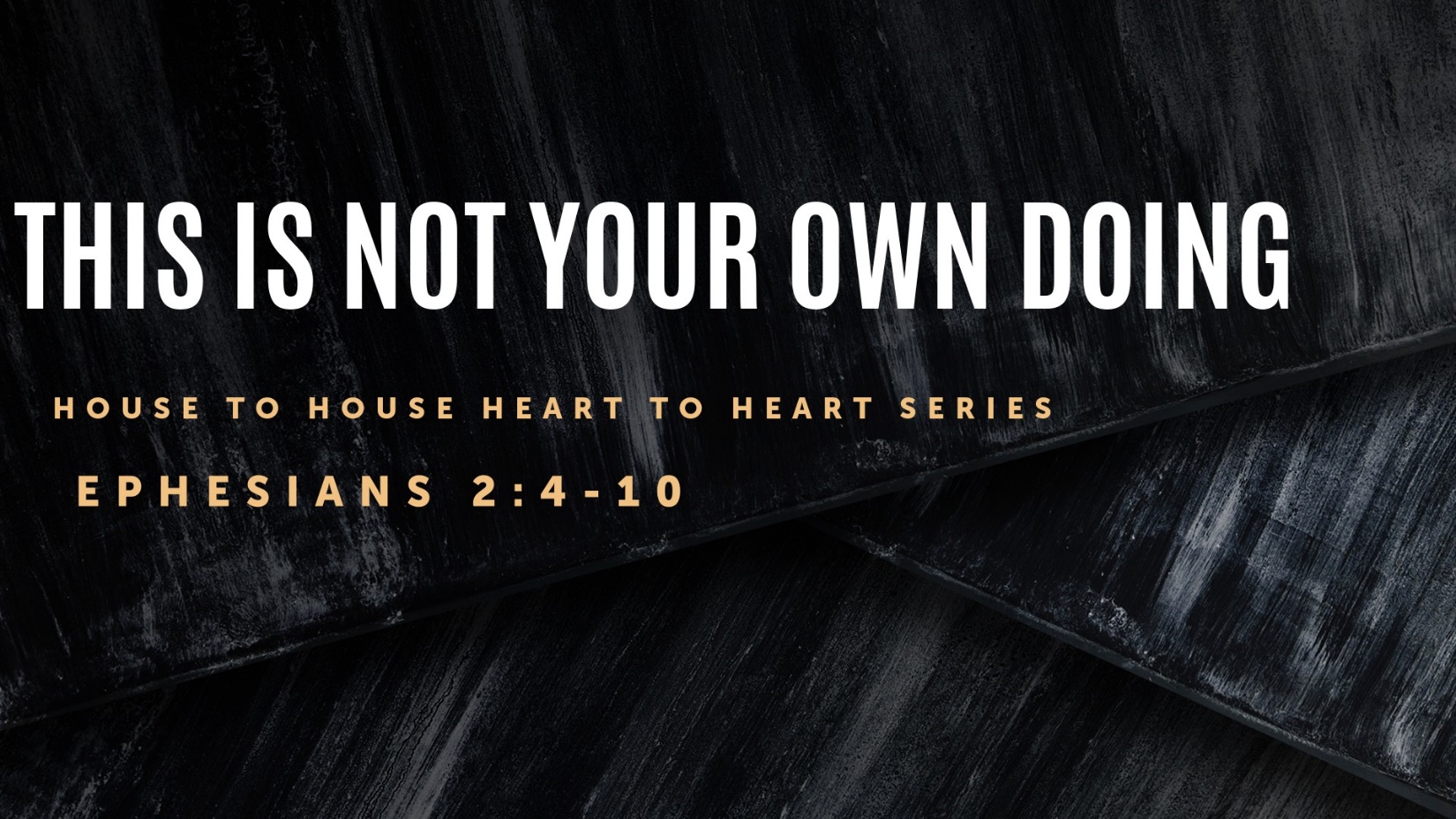 Ephesians 2:4–10 ESV4 But God, being rich in mercy, because of the great love with which he loved us, 5 even when we were dead in our trespasses, made us alive together with Christ—by grace you have been saved— 6 and raised us up with him and seated us with him in the heavenly places in Christ Jesus, 7 so that in the coming ages he might show the immeasurable riches of his grace in kindness toward us in Christ Jesus. 8 For by grace you have been saved through faith. And this is not your own doing; it is the gift of God, 9 not a result of works, so that no one may boast. 10 For we are his workmanship, created in Christ Jesus for good works, which God prepared beforehand, that we should walk in them.I. The real issue of righteousness Job 9:2 ESV2 “Truly I know that it is so: 
But how can a man be in the right before God?Psalm 130:3 ESV3 If you, O Lord, should mark iniquities, 
O Lord, who could stand?II. True righteousness is not the result of human effort Romans 3:20 ESV20 For by works of the law no human being will be justified in his sight, since through the law comes knowledge of sin.Galatians 3:11 ESV11 Now it is evident that no one is justified before God by the law, for “The righteous shall live by faith.”Titus 3:5 ESV5 he saved us, not because of works done by us in righteousness, but according to his own mercy, by the washing of regeneration and renewal of the Holy Spirit,III. Self-righteousness is a contradiction in terms Romans 3:10 ESV10 as it is written: 
“None is righteous, no, not one;Romans 3:23 ESV23 for all have sinned and fall short of the glory of God,IV. God calls people from their pretended self-righteousness Isaiah 2:22 ESV22 Stop regarding man 
in whose nostrils is breath, 
for of what account is he?Jeremiah 17:5 ESV5 Thus says the Lord: 
“Cursed is the man who trusts in man 
and makes flesh his strength, 
whose heart turns away from the Lord.V. True righteousness is not your ownA. It comes from GodRomans 10:3 ESV3 For, being ignorant of the righteousness of God, and seeking to establish their own, they did not submit to God’s righteousness.B. It is grounded in Jesus ChristActs 13:39 ESV39 and by him everyone who believes is freed from everything from which you could not be freed by the law of Moses.C. It comes about by faithRomans 5:1 ESV1 Therefore, since we have been justified by faith, we have peace with God through our Lord Jesus Christ.D. It is received in humilityLuke 18:13–14 ESV13 But the tax collector, standing far off, would not even lift up his eyes to heaven, but beat his breast, saying, ‘God, be merciful to me, a sinner!’ 14 I tell you, this man went down to his house justified, rather than the other. For everyone who exalts himself will be humbled, but the one who humbles himself will be exalted.”God’s Plan of SalvationRomans 10:17 ESV17 So faith comes from hearing, and hearing through the word of Christ.Hebrews 11:6 ESV6 And without faith it is impossible to please him, for whoever would draw near to God must believe that he exists and that he rewards those who seek him.Luke 13:3 ESV3 No, I tell you; but unless you repent, you will all likewise perish.1 Timothy 6:12–13 ESV12 Fight the good fight of the faith. Take hold of the eternal life to which you were called and about which you made the good confession in the presence of many witnesses. 13 I charge you in the presence of God, who gives life to all things, and of Christ Jesus, who in his testimony before Pontius Pilate made the good confession,Acts 2:37–38 ESV37 Now when they heard this they were cut to the heart, and said to Peter and the rest of the apostles, “Brothers, what shall we do?” 38 And Peter said to them, “Repent and be baptized every one of you in the name of Jesus Christ for the forgiveness of your sins, and you will receive the gift of the Holy Spirit.Revelation 2:10 ESV10 Do not fear what you are about to suffer. Behold, the devil is about to throw some of you into prison, that you may be tested, and for ten days you will have tribulation. Be faithful unto death, and I will give you the crown of life.